 ZLÍNSKÝ KRAJSKÝ  FOTBALOVÝ  SVAZ 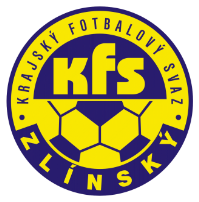 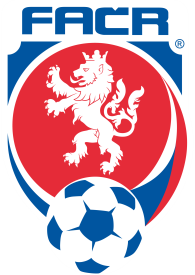 Hradská 854, 760 01 ZLÍN       Tel: 577 019 393Email: lukas@kfszlin.cz  
__________________________________________________________________________Rozhodnutí DK Zlínského KFS ze dne 3.3.2019 DŘ FAČR § 47/1a, § 20/8 RS KFS čl. 41/1 – opakované napomínání 4 ŽK, 8 ŽKHrstka Radek – 01120764 – FC Dolní Bečva - ZČN na 1 SU od 30.3.2019 – poplatek 100,- KčDŘ FAČR § 46/1 – vyloučení pro druhé napomenutíDubec Jakub – 89072196 - SFK ELKO Holešov - žádost o prominutí trestu - poplatek 300,- KčDŘ FAČR § 39/1 – žádosti se nevyhovujeDostál Michal – 90110103 – SK Březnice – ZČN na 2 SU od 31.3.2019 – poplatek 200,- KčDŘ FAČR § 48/1 – tělesné napadeníŠimčík Petr – 88091422 – TJ Buchlovice – ZČN na 3 SU od 31.3.2019 – poplatek 200,- KčDŘ FAČR §45/1 pohoršující, urážlivé nebo ponižující chování vůči delegovaným osobámGajdušek Petr – 99100732 – TJ Val. Meziříčí - ZČN na 1 SU od 30.3.2019 – poplatek  200,- KčDŘ FAČR § 46/1 – vyloučení pro druhé napomenutíŠilhavý Patrik – 98121335 – 1.FC Slovácko B - ZČN na 1 SU od 31.3.2019 – poplatek  200,- KčDŘ FAČR § 46/1 – vyloučení pro druhé napomenutíStupka Jan – 86080110 – TJ Sokol Nedakonice – ZČN na 1 SU od 30.3.2019 – poplatek 200,- KčDŘ FAČR § 43 – narušení řádného průběhu hryŠnajdr Vladimír – 80020752 – TJ Sokol Tečovice - ZČN na 1 SU od 30.3.2019 – poplatek  200,- KčDŘ FAČR § 46/1 – vyloučení pro druhé napomenutíVedral Jakub – 93120341 – TJ Sokol Choryně - ZČN na 1 SU od 30.3.2019 – poplatek  200,- KčDŘ FAČR § 46/1 – vyloučení pro druhé napomenutíTJ Sokol Újezdec-Těšov – 7220621 – pokuta 700,- Kč – poplatek 200,- KčDŘ FAČR §66/2c – polití pivem AR1 – porušení povinností pořádajícího klubu – při utkání Újezdec – V.Otrokovice BChramcov Jiří – 76120197 – FOTBAL Kunovice – pokuta 500,- Kč – poplatek 100,- KčDŘ FAČR § 45/1- pohoršující, urážlivé nebo ponižující chování vůči delegovaným osobámPříjmení,jménoIDPočet ŽKpokutapoplatekOddíl,klubKřižan Dalibor850709688 ŽK200 Kč200 KčViganticeJuráň Jakub931005108 ŽK200 Kč300 KčBystřice p/H.Abík Milan860117348 ŽK200 Kč200 KčHor.LidečPaták David940806518 ŽK200 Kč200 KčMalenoviceVičan Martin910916114 ŽK100 Kč200 KčViganticeDrda Pavel861116734 ŽK100 Kč200 KčVidčeTomšů Václav850520524 ŽK100 Kč300 KčNevšováSloboda Petr850322914 ŽK100 Kč300 KčŠtítná n/V.Vašička Roman940904604 ŽK100 Kč300 KčNevšováKapounek Jakub920316084 ŽK100 Kč300 KčMorkoviceHolboj Michal900400414 ŽK100 Kč200 KčNivniceHlúpik Milan810207154 ŽK100 Kč200 KčOřechovJanošek Ondřej990111154 ŽK100 Kč200 KčHrachovecJančařík Martin980616524 ŽK100 Kč200 KčBojkoviceLendler Patrik960414624 ŽK100 Kč200 KčV. OtrokoviceKhalil Alexandre000600244 ŽK50 Kč100 KčV. OtrokoviceČaňo Vojtěch000800224 ŽK50 Kč100 KčStráníKunovský Radim830407594 ŽK100 Kč200 KčŠumicePopelka Stanislav770918234 ŽK100 Kč200 KčBřezolupyFrantišák Václav941100144 ŽK100 Kč200 KčPrlovChaloupka Petr810902044 ŽK100 Kč200 KčBřezolupyRosenkranc Petr900408464 ŽK100 Kč200 KčChoryněHolec Pavel851002964 ŽK100 Kč200 KčHalenkovValášek Josef831110794 ŽK100 Kč200 KčFryštákBarták Jan841019184 ŽK100 Kč200 KčAd. HulínSkalička Lukáš930211584 ŽK100 Kč200 KčFryštákPálka Roman930317754 ŽK100 Kč200 KčSlavkov p/H.Kundrata Adam030704704 ŽK50 Kč100 KčBojkoviceBatla Pavel000500194 ŽK50 Kč100 KčVel.KarloviceJuřička Patrik000716584 ŽK50 Kč100 KčLidečko